แบบรายงานผลและการประเมินโครงการ 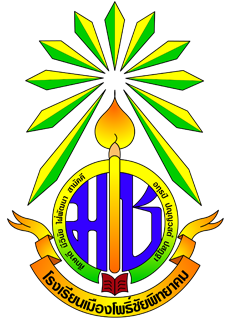 ประจำปีงบประมาณ 2563 ( 1 ตุลาคม 2562 – 30 กันยายน 2563 ) 1. ชื่อโครงการ (หลัก) .....................................................................................................................................      ชื่อกิจกรรม ......................................................................................................................... 		1.1 หน่วยงานผู้รับผิดชอบ (กลุ่ม/สาระ/งาน)..................................................................................... 	1.2 สนองมาตรฐานการศึกษาขั้นพื้นฐาน มาตรฐานที่...........ตัวชี้วัดข้อ........................................... 	1.3 สนองกลยุทธ์หลักของโรงเรียน ข้อที่............ 2.วัตถุประสงค์โครงการ 	2.1 ………………………………………………………………………………………………….. 	2.2 ………………………………………………………………………………………………….. 3. คณะกรรมการ / เจ้าหน้าที่ / ผู้รับผิดชอบโครงการ 			3.1 ......................................................................................หัวหน้า 			3.2 ......................................................................................กรรมการ 3.3 ......................................................................................กรรมการ 3.4.......................................................................................กรรมการ 3.5.......................................................................................กรรมการและเลขานุการ 4. ระยะเวลาดำเนินโครงการ ........................................................................................................................................................... 5. สถานที่ดำเนินโครงการ .......................................................................................................................................................... .......................................................................................................................................................... 6. ลักษณะโครงการ / งาน / กิจกรรม การฝึกอบรม 			 การประชุมสัมมนา 		 การจัดนิทรรศการ การศึกษาดูงาน 	 	 การพัฒนาศักยภาพนักเรียน 	 การพัฒนาการเรียนการสอน การอนุรักษ์ศิลปวัฒนธรรม 	 อื่น ๆ ..................................................................................... 7. งบประมาณ รายรับและค่าใช้จ่าย 	รายรับโครงการ / กิจกรรมที่ได้รับการอนุมัติ 	จํานวน.........................................บาท 	ที่ใช้จ่ายจริง 				จํานวน........................................บาท 	รายจ่ายโครงการ / กิจกรรมทั้งหมด 				1. ค่าตอบแทน 		จํานวน ......................... บาท 				2. ค่าใช้สอย 		จํานวน ......................... บาท 				3. ค่าวัสดุ 		จํานวน ......................... บาท 				4. ค่าใช้จ่ายอื่น ๆ 	จํานวน ......................... บาท 8. ความสำเร็จของการดำเนินงาน 	8.1 เปรียบเทียบกับวัตถุประสงค์ 			ผลการดําเนินงานเป็นไปตามวัตถุประสงค์ (ร้อยละ 80 ขึ้นไป) 			ผลการดําเนินงานเป็นไปตามวัตถุประสงค์ (ร้อยละ 60- ร้อยละ 79) 			ผลการดําเนินงานเป็นไปตามวัตถุประสงค์ (ต่ำกว่าร้อยละ 60) 	8.2 เปรียบเทียบกับเป้าหมาย 			สูงกว่าเป้าหมาย เพราะ.......................................................................................................................................................... .......................................................................................................................................................... 			ตามเป้าหมาย (ร้อยละ 80 ขึ้นไป) 			ร้อยละ 60 – ร้อยละ 79 ของเป้าหมาย 			ต่ำกว่าร้อยละ 60 ของเป้าหมาย9. ปัญหาและอุปสรรค .......................................................................................................................................................... .......................................................................................................................................................... 10. ข้อเสนอแนะและแนวทางแก้ไข ................................................................................................................................................................... ................................................................................................................................................................... 11. งานที่จะดำเนินต่อหลังจากการดำเนินตามโครงการ ................................................................................................................................................................... ................................................................................................................................................................... 12. ความคิดเห็น หัวหน้าโครงการ / ผู้รับผิดชอบโครงการ ................................................................................................................................................................... ................................................................................................................................................................... 							(ลงชื่อ)...................................................................... 							         (...........................................................) ผู้รายงาน 							วันที่..........เดือน.....................................พ.ศ..................... 13. ความคิดเห็นหัวหน้าโครงการ................................................................................................................................................................... ................................................................................................................................................................... 							(ลงชื่อ)...................................................................... 							         (...........................................................) 							วันที่..........เดือน.....................................พ.ศ..................... 14. ความเห็นของหัวหน้างานนโยบายและแผน................................................................................................................................................................... ...................................................................................................................................................................								(ลงชื่อ)...................................................................... 							              (นายปุณญเกียรติ  วงค์ประวัณย์)								      หัวหน้างานนโยบายและแผน 							วันที่..........เดือน.....................................พ.ศ..................... 15.ความเห็นของหัวหน้าฝ่ายบริหารงานงบประมาณ ................................................................................................................................................................... ...................................................................................................................................................................								(ลงชื่อ)...................................................................... 							                     (นายวันชัย  รินทะ)								หัวหน้าฝ่ายบริหารงานงบประมาณ							วันที่..........เดือน.....................................พ.ศ..................... 16.ความเห็นของผู้อำนวยการโรงเรียน ................................................................................................................................................................... ................................................................................................................................................................... 							(ลงชื่อ)...................................................................... 							                    (นายสุบิน  ฝ่ายเทศ) 								ผู้อำนวยการโรงเรียนเมืองโพธิ์ชัยพิทยาคม							วันที่..........เดือน.....................................พ.ศ.....................หมายเหตุ ขอความกรุณาจากผู้รับผิดชอบ/หัวหน้าโครงการทุกท่าน กรอกข้อมูลในแบบฟอร์มให้ครบถ้วน ถูกต้อง ชัดเจน และบันทึกข้อมูลข้อมูลมาที่อีเมล  kroo_peng@mpsc.ac.th  เพื่อจัดส่งทั้งในรูปแบบเอกสารและซีดีที่งานแผนงานต่อไป จักขอบพระคุณเป็นอย่างสูง หลักฐานประกอบการรายงานผลและการประเมินโครงการ  	 1) แบบรายงานผลและการประเมินโครงการ (ตามแบบฟอร์มของงานแผนงาน) 	 2) ภาพประกอบการจัดโครงการ/กิจกรรม 	 3) หนังสือขออนุมัติจัดโครงการ 	 4) รายละเอียดโครงการ/กิจกรรม	 5) คําสั่งแต่งตั้งคณะกรรมการ/รายชื่อคณะกรรมการดำเนินงาน 	 6) รายชื่อผู้เข้าร่วมโครงการ 	 7) จดหมายเชิญวิทยากร (ถ้ามี) 	 8) รายงานการประชุม (ถ้ามี) 	 9) กำหนดการ (ถ้ามี) 	 10) เอกสาร/หลักฐานการเผยแพร่ความรู้ (ถ้ามี)  	 11) เอกสาร/หลักฐานอื่นที่เกี่ยวข้อง ระบุ........................................... หมายเหตุ 	1) ทุกโครงการควรมีหลักฐานลำดับที่ 1-6 			2) กรณีที่มีกิจกรรมย่อยหลายกิจกรรม/หลายครั้ง/หลายรุ่น ใน 1 โครงการใหญ่ขอให้จัดทำรายงานผลโดยระบุให้ชัดเจนในทุกกิจกรรม